Deviataci,                                                                                                       8.týždeň        ukončili sme TC „História  Zeme a Slovenska“, preto  bude vašou úlohou vypracovať test . V úlohách č.17, 19 a 21 budú dve správne odpovede (pri ostatných iba jedna).   Správne odpovede posielajte  do 10.mája  na :  9.A      slovhar@centrum.sk9.B     73ivanovazs@gmail.com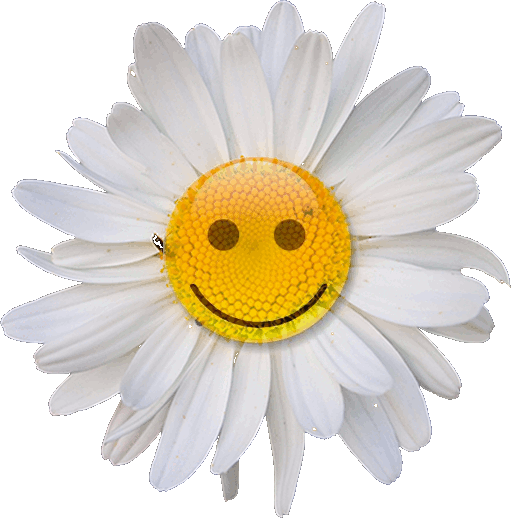          Pekné a príjemné chvíle pri vypracovávaní  testu praje                                                                              p.uč.Ivanová  a  p.uč.Harvilová.   TEST      História Zeme , SlovenskaMeno a priezvisko  žiaka:  ......................................................................Otázka č.1: Na obrázku je skamenelina živočícha, ktorý sa volá: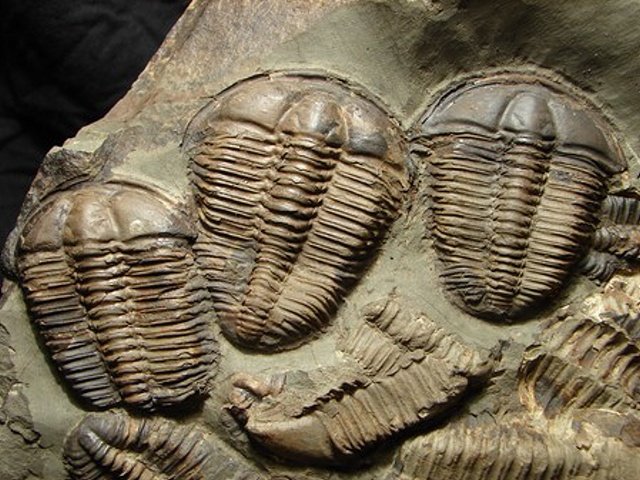       a) amonit 
b) belemnit 
c) numulit 
d) trilobit Otázka č.2: Do obdobia druhohôr nepatrí obdobie s názvom: a) jura 
b) neogén 
c) krieda 
d) trias Otázka č.3: Skutočný vek hornín určujeme pomocou: a) odtlačkov a kamenných jadier 
b) vedúcich skamenelín 
c) rozpadu rádioaktívnych prvkov 
d) uloženia vrstiev hornín Otázka č.4: Veda, ktorá sa zaoberá štúdiom skamenelín, sa nazýva: a) mineralógia 
b) bakteriológia 
c) mikrobiológia 
d) paleontológia Otázka č.5: Prvé preukázateľné formy života boli: a) vírusy 
b) baktérie 
c) prvoky 
d) riasy Otázka č.6: Život iba v mori je typický pre obdobie: a) starohory 
b) treťohory 
c) druhohory 
d) prvohory Otázka č.7: Vek Zeme odhadujeme na: a) 7,5 mld. rokov 
b) 4,6 mld. rokov 
c) 5,6 mld. rokov 
d) 13,5 mld. rokov Otázka č.8: Život na Zemi vznikol pred: a) 2 miliardami rokov 
b) 4 miliardami rokov 
c) 1 miliardou rokov 
d) 3 miliardami rokov Otázka č.9: Trilobit bol vedúcou skamenelinou: a) treťohôr 
b) prvohôr 
c) štvrtohôr 
d) druhohôr Otázka č.10: V prvohorách sa tvorili ložiská: a) hnedého uhlia 
b) čierneho uhlia 
c) ropy 
d) zemného plynu Otázka č.11: Čo nepatrí do obdobia, v ktorom žijeme: a) tvorba pôdy 
b) tvorba ropy a zemného plynu 
c) prví zástupcovia rodu Homo 
d) doby ľadové a medziľadové Otázka č.12: Archaeopteryx sa objavil prvýkrát v období: a) prvohory 
b) treťohory 
c) druhohory 
d) treťohory Otázka č.13: Doplň chýbajúce obdobia: kambrium, ordovik, --------------, devón, -------------, perm a) paleogén, karbón 
b) trias, silúr 
c) silúr, karbón 
d) paleogén, silúr Otázka č.14: Na obrázku je skamenelina živočícha, ktorý sa volá Archaeopteryx, bol to prvý: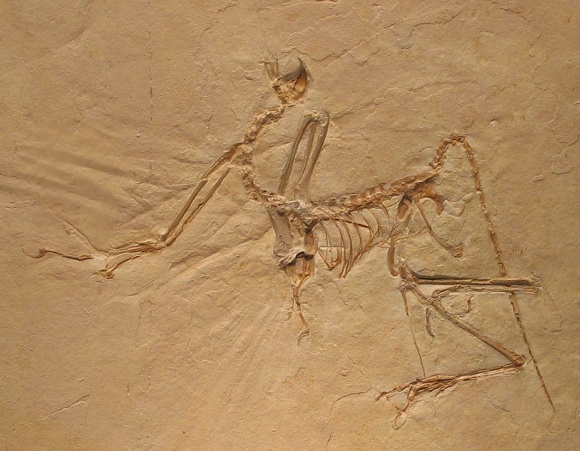        a) plaz 
b) vták 
c) obojživelník 
d) cicavec Otázka č.15: Živočích na obrázku žil v období: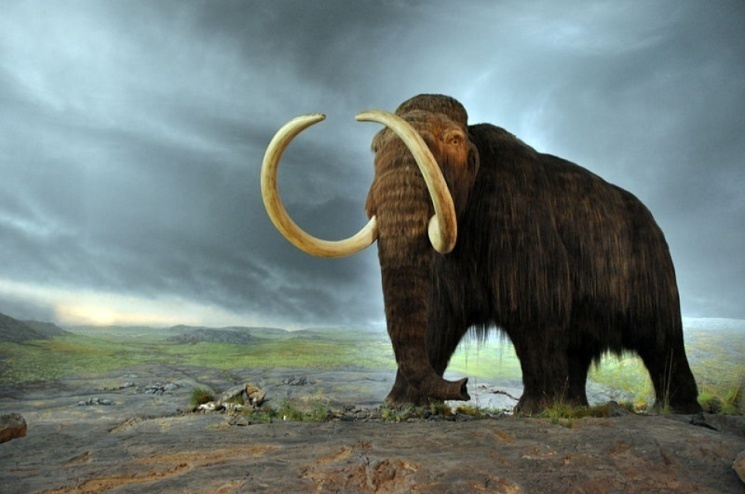 a) treťohory 
b) druhohory 
c) prvohory 
d) štvrtohoryOtázka č.16: Pred prvohorami celé Slovensko bolo tvorené....? a) púšťou 
b) morom 
c) porastom lesa 
d) porastom prasličiek a papradí Otázka č.17: Vyberte správne odpovede o štvrtohorách na Slovensku. a) Slovensko bolo púšťou 
b) Slovensko bolo pred kontinentálnym ľadovcom 
c) Malo charakter tundry a chladnej stepi 
d) Malo charakter tropickej krajiny Otázka č.18 Medzi Jadrové pohoria patria: a) Tatry 	
b) Biele Karpaty 
c) Štiavnické vrchy 
d) Javorníky Otázka č.19: Do Gemerského pásma radíme: a) Slovenský kras 
b) Muráňska planina 
c) Slovenský raj 
d) Nízke Tatry Otázka č.20: Ktoré pásmo pripomína oriešky v čokoláde (vápence v ílovcoch a pieskovcoch) a) Veporské 
b) Gemerské 
c) Flyšové 
d) Bradlové Otázka č.21: Čo platí o Veporskom pásme? a) patria doň Nízke Tatry 
b) tvoria ho vápence 
c) patria doň Veľká a Malá Fatra 
d) tvoria ho pieskovce Otázka č.22: V ktorom meste na Slovensku nachádza travertínový vodopád? a) Turčianske teplice 
b) Trenčianske teplice 
c) Sklené teplice 
d) Považská Bystrica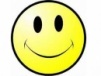 